Základní škola, Dukelská 11 České BudějoviceDukelská 258/11370 01 České BudějoviceZastoupená Mgr. Zdeněk Hnilička jako objednavatelaReuterovy Paseke SE, Varšavská 715/36, Praha 2, 120 00 IČO: 10944192 DIČ: CZ10944192bankovní spojeníe-mail: tel.: jako dodavatel uzavírají tutoSMLOUVU O ZAJIŠTĚNÍ LYŽAŘSKÉHO VÝCVIKOV0HO KURZUI.Dodavatel se smluvně zavazuje poskytnout osobám objednatele služby podle příslušných ustanovení zákona 258/2000 Sb. o ochraně veřejného zdraví ve znění pozdějších změn ve spojení s vyhláškou 410/2005 Sb. o hygienických požadavcích na prostory a provoz zařízení a provozoven pro výchovu dětí a mladistvých ve znění pozdějších změn, podle příslušných ustanovení vyhlášky 106/2001 Sb. o hygienických požadavcích na zotavovací akce pro děti ve znění pozdějších změn a podle příslušných ustanovení vyhlášky 137/2004 Sb. o hygienických požadavcích na stravovací služby a o zásadách osobní a provozní hygieny při činnostech epidemiologicky závažných ve znění pozdějších změn.Dodavatel uhradí objednateli škody, které mu způsobil nedodržením ustanovení výše uvedené smlouvy nebo nesplněním podmínek stanovených výše uvedenými právními předpisy.II.Místo pobytu: Penzion Dobík, Pasečná 133, Přední VýtoňTermín pobytu: 22.1.2024 - 26.1.2024Počet zúčastněných dětí: 44Počet zúčastněných dospělých: 6Vedoucí lyžařského výcvikového kurzu: Kontaktní osoba dodavatele: TERMÍNY:22.1.2024 -26.1.2024CENA NA TERMÍN: 182.800,- (plná penze cena na osobu 914,- Kč) počet osob 50Stravovací služby budou zahájeny dne 22.12024 večeří a ukončeny dne 26.1. obědovým balíčkemIII.Smluvní cena vč. DPH a příslušných poplatků činí: 183.304,-CENA NA TERMÍN (plná penze cena na osobu/den 914,- Kč + 21 Kč poplatek obci na dospělou osobu) Objednavatel uhradí dodavateli zálohu 40 %, tj. 73.322,- do 15. 1l. 2023.Zbývající částku uhradí po konečném vyúčtování pobytu dle skutečného počtu účastníků ti pobytových dni ve stanovené době splatnosti. Veškeré platby budou probíhat bezhotovostně na základě vystavených faktur. V případě zrušení lyžařského výcvikového kurzu na základě epidemiologických opatření vzhledem k šířeni nemoci COVID bude záloha posunuta v rámci určení nového termínu pobytu.IV.Objednavatel se zavazuje:Dodržet sjednané počty účastníků s tolerancí -5 % a časové rozvržení pobytu.Pokud je dodavatelem předložen provozní řád daného objektu, zaváže vedoucí lyžařského výcvikového kurzu akce účastníky akce k jeho dodržování.Předat v den nástupu kontaktní osobě dodavatele jmenný seznam účastníků pobytu.Při ukončení pobytu vyklidit ložnice nejpozději do 9:30 hod.V.Dodavatel se zavazuje:Dodržet sjednaný termín a kapacitu pro lyžařský výcvikový kurzPři nástupu zpřístupnit ložnice nejpozději v 14 hod. Do té doby poskytnout prostor na uskladnění zavazadel, místnost pro účastníky pobytu a sociální zázemí.Zajistit předem dohodnuté prostory a místnosti: - pro výuku,- pro usušení mokrého oblečení a obuvi, zprovoznění topení v případě chladného počasíPrvní den pobytu předložit vedoucímu lyžařského výcvikového kurzu k odsouhlasení jídelníček na celý pobyt (první den pobytu určuje jídelníček dodavatel). Odsouhlasený jídelníček měnit jen ze závažných důvodů a se souhlasem vedoucího lyžařského výcvikového kurzu.Od vyklizení ložnic až do doby odjezdu poskytnout prostor na uskladnění zavazadel, místnost pro účastníky pobytu a sociální zázemí.Zajistit stálou přítomnost kontaktní osoby, která bude schopna jednat s vedoucím lyžařského výcvikového kurzu a řešit případné problémy.VI.Smluvní strany se navzájem zavazují informovat se o případných změnách, týkajících se dohodnutých podmínek, případně o nemožnosti jejich plnění.Pokud během pobytu dojde k porušení této smlouvy nebo budou zjištěny nějaké nedostatky, vyhotoví zástupci smluvních stran neprodleně zápis jako podklad pro následné jednání.Případné spory se budou řešit nejprve cestou dohody.Objednatel uhradí dodavateli škody, které mu způsobil nebo které mu jeho činností vznikly.Dodavatel uhradí objednateli škody, které mu způsobil nedodržením ustanovení této smlouvy nebo nesplněním podmínek stanovených právními předpisy uvedenými v článku I. této smlouvy.VII.Storno podmínky:Možnost přesunutí na jiný termín do konce roku 2024 bezplatně z důvodu COVID či jiných vládníchomezenído 31. (třicátého prvního) dne před dnem nástupu na ubytování činí storno-poplatek 5 % ceny Ubytováníod 30. (třicátého) do 8. (osmého) dne před dnem nástupu na ubytování činí storno-poplatek 40 % ceny ubytováníod 7. (sedmého) dne do dne nástupu na ubytování 100 % ceny ubytování,  po dni nástupu na ubytování 100 % ceny ubytování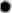 Závěrečná ustanoveníTato smlouva nabývá platnosti podpisem obou smluvních stran a je vyhotovena ve dvou stejnopisech, z nichž každá ze stran obdrží po jednom.Zrušení této smlouvy nebo její změny jsou možné pouze v případě: - dohody obou stran,hrubého porušení sjednaných podmínek jednou ze smluvních stran, - rozhodnutí OHESna základě případných epidemiologických opatření vzhledem k šíření nemoci COVIDTato smlouva je účinná a platná ode dne jejího podepsání poslední smluvní stranou. Jakékoli změny v této smlouvě jsou platné a účinné jen tehdy, jsou-li v písemné formě a podepsány oběma smluvními stranami.Zástupci smluvních stran prohlašují, že si smlouvu před jejím podepsáním přečetli a že byla uzavřena povzájemném projednání.V Praze dne: 23.10 .2023objednavatelV Praze dne: 20.10. 2023                                                                                                                                 dodavatel                                                                  